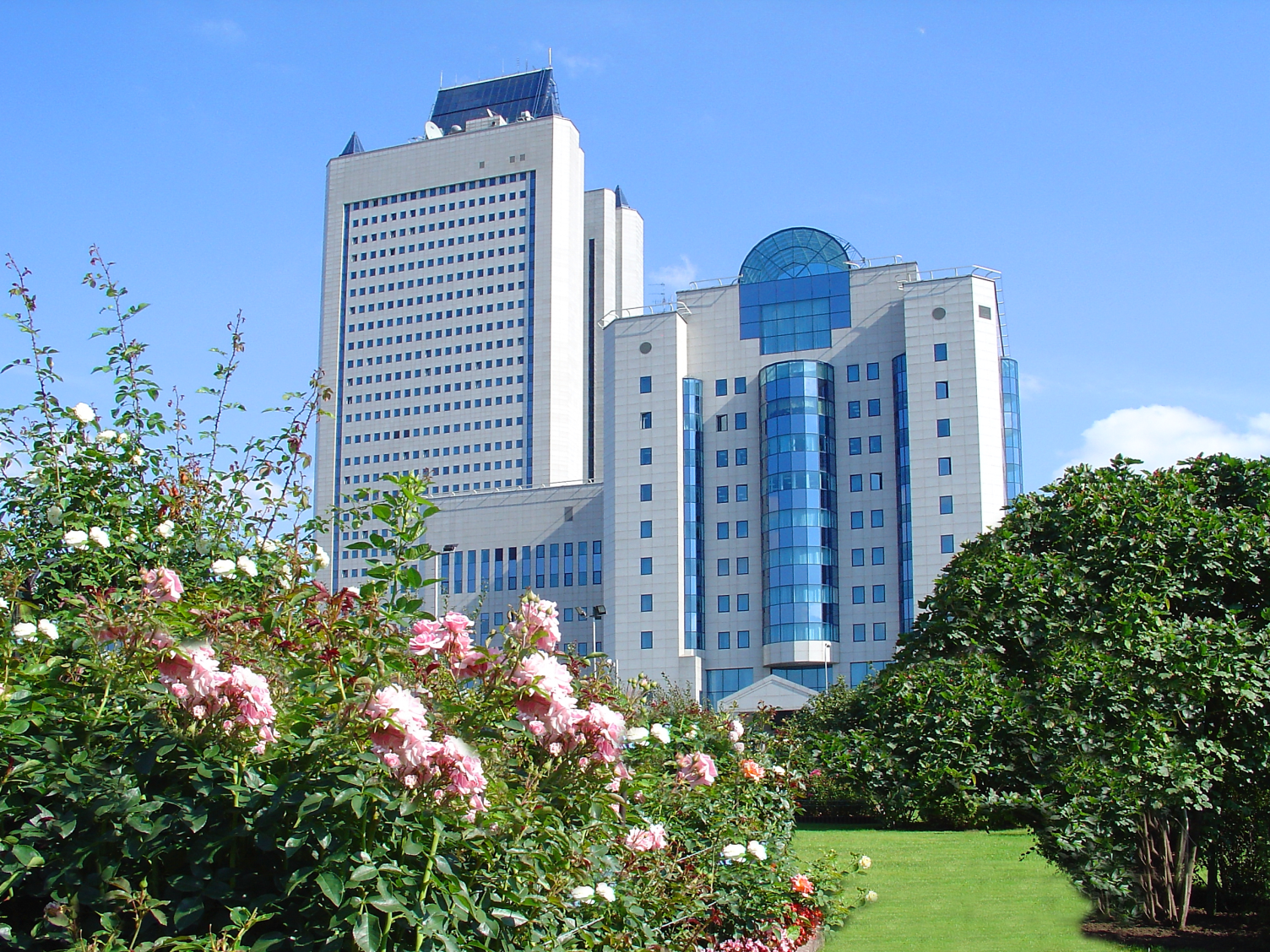 Уважаемые Господа!Информируем Вам о том, что в системе ПАО «Газпром» в г.Москве более 20 лет успешно работает ведомственная Клиника микрохирургии глаза, которая оснащена новейшим лечебно-диагностическим оборудованием производства ведущих фирм мира и укомплектована опытными высококвалифицированными врачами, имеющими ученые степени и звания. Уникальное соединение новейших мировых технологий, высокого мастерства медиков позволяет проводить диагностику и лечение заболеваний глаз на уровне лучших клиник мира!Мы амбулаторно проводим:Эксимер-лазерную коррекцию близорукости, дальнозоркости, астигматизма по технологиям ЛАСИК, СУПЕРЛАСИК, Фемто-СУПЕРЛАСИК,Бесшовное удаление катаракты, в том числе с фемтолазерным сопровождением, устанавливаем лучшие импортные мягкие хрусталики,Лечение заболеваний сетчатки и заднего отрезка глаза – лазерное и микрохирургическое.Лечение в ведомственной Клинике микрохирургии глаза входит в число социальных гарантий работникам, членам семей и пенсионерам ПАО «Газпром» и его дочерних обществ. Каждый работник газовой отрасли должен знать, что мы в любой момент готовы оказать помощь. Организацию лечения осуществляет страховая компания АО «СОГАЗ», направление на лечение выдает медицинская служба предприятия. Возможно стационарное размещение наших пациентов в Центре диагностики и реабилитации ООО «Газпром трансгаз Москва».Мы также принимаем на лечение всех желающих на коммерческой основе.Наш адрес: г.Москва, ул.Наметкина, д.16, к.6. Телефоны (495) 719-10-80, 719-11-58. Интернет: www.medgaz.ru, e-mail: center@medgaz.gazprom.ru       Круглосуточный контактный центр ОКДЦ ПАО «Газпром»: для Санкт-Петербурга (812) 609-38-28; для Москвы (499) 580-33-00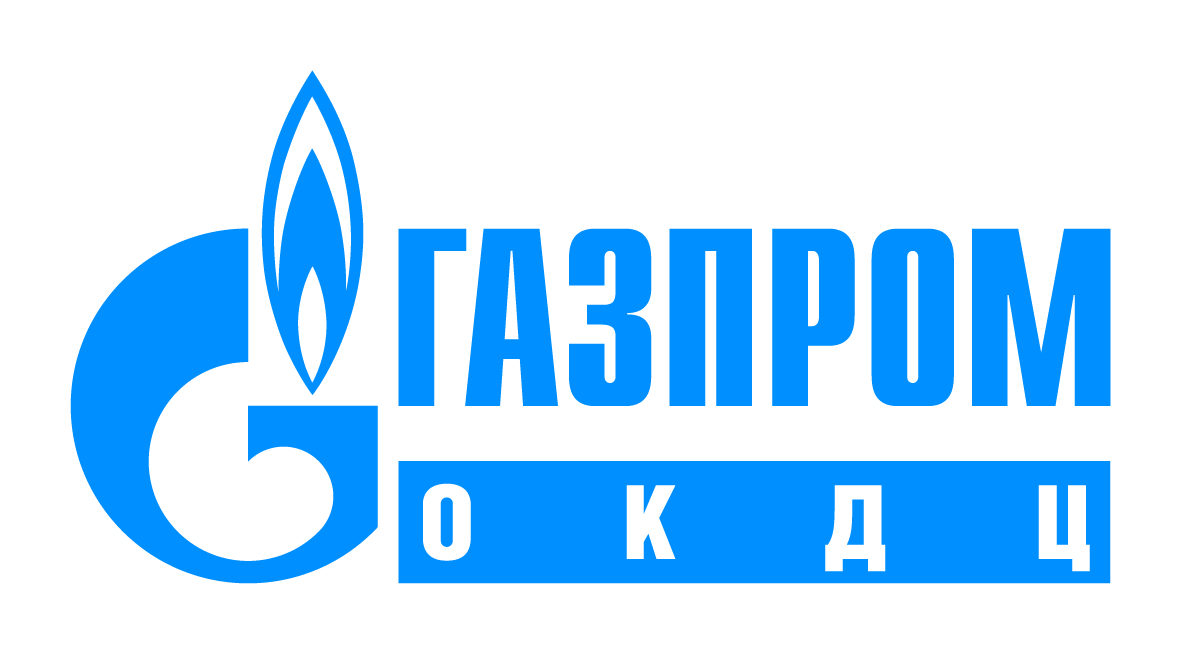 МЕДИЦИНСКОЕ ЧАСТНОЕ УЧРЕЖДЕНИЕ «ОТРАСЛЕВОЙ КЛИНИКО-ДИАГНОСТИЧЕСКИЙ ЦЕНТР ПАО «ГАЗПРОМ»